1стр.   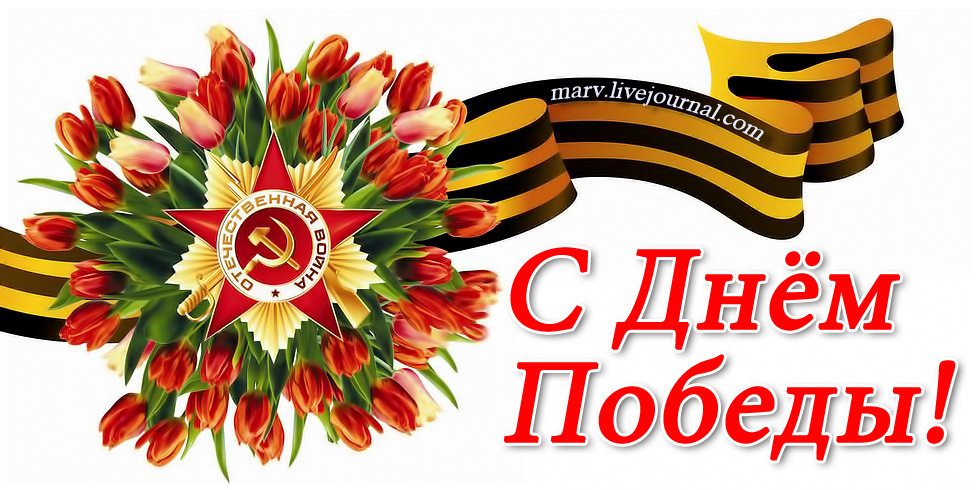 Уважаемые односельчане! Дорогие земляки!9 мая 2015 года - День Победы!  73 года прошло с того  памятного 45-го!         Весенний, мирный, теплый день. Когда-то много лет назад этот день был совсем не таким.          Он всхлипывал от горя и радости, он кричал в исступлении, воздух был наэлектризован от переполнявшего всех людей единого чувства - чувства, что больше нет войны!          В этот день вся страна была единым организмом, всех сплотила Великая Победа.
        Этот праздник, то немногое, что осталось незыблемым в сердцах стольких поколений, живших при совершенно разных правительствах. Это святой день. Это день, когда на земле наступил мир, когда закончилась самая страшная в истории человечества война. В этот день замолчали орудия, смолкли двигатели военных самолетов, больше не плакали женщины, получая похоронки.
         Но никогда не должна замолчать наша память. Мы всегда будем помнить этот день, как день спасения человечества потому, что только в нашей памяти, в наших сердцах горит, и будет еще долго гореть подвиг, который  совершили наши деды и прадеды  в далеких 40-х годах.       Эту  Победу  мы пронесем через столетия вперед и не допустим пересмотра истории и повтора тех событий, что вырвали миллионы людей из  мирной жизни в 41-м.        Эта Победа общая, она одна на всех, как один на всех этот хрупкий мир, как один на всех у нас дом - наша голубая планета Земля! 
       В знаменательную  годовщину Великой Победы, примите искренние поздравления от благодарных потомков и пожелания крепкого здоровья, благополучия и мирного неба над головой.   С праздником!   Да будет МИР во всем МИРЕ!                                      Р.Х. Салимов, глава и Совет депутатов Таштыпского сельсовета